	         Youth With A Mission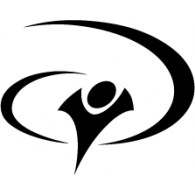 	      P.O Box 235     Puerto Princesa City Palawan 5300, Philippines     Email: ywamppc@mozcom.comAPPLICATION FORMMga dapat gawin upang isalang-alang ng Youth With A Mission.Kumpletohin ang application , medical, and consent forms, kasama ang nga lagda at lahat ng mga kinakailangan impormasyon.P200.00 para sa application form at pag-processLitrato- bagong litrato (passport photo)3 Confidential Reference Forms na kukumpletohin ng mga sumusunodIyong PastorKaibigan na higit sa dalawang taonNakakataas sa trabaho/lider sa ministryNais kung Mag-Apply:DISCIPLESHIP TRAINING SCHOOLLugar: ________________________________Simula: _________________________________Personal na ImpormasyonPangalan:______________________________________________________________________________   Apelyido			Pangalan			Gitnang PangalanE-mail Address: ____________________________Phone/Cell:___________________________Postal Address: ________________________________________________________________P.O Box/Street			Zip/Postal Code			CityBansa: _____________________________Nasyonalidad________________________Bilang ng Pasaporte____________________Araw ng Pagkawalang Bisa___________________Araw ng kapanganakan_________________________Kasarian Lalaki Babae	Katayuan:         Walang asawa  	   May asawa         Hiwalay     BaloPangalan ng asawa: _____________________________________________________________Apelyido			Pangalan			Gitnang PangalanPangalan ng mga anak:	______________________Edad__________Araw ng kapanganakan____________            _______________________Edad__________Araw ng kapanganakan____________Youth With A Mission Palawan                  Youth With A Mission		       P.O Box 235      Puerto Princesa City Palawan 5300, Philippines      Email: ywamppc@mozcom.comSa Panahon ng SakunaPangalan:_________________________________________________________________	   	 Apelyido			      	   Pangalan				Gitnang PangalanTirahan:_____________________________________________________________________________________________________________________			P.O Box/Street			Zip/Postal Code			City/BansaRelasyon: ________________________Telepono: _____________________________________Mahalagang ImpormasyonSimbahan: ____________________________________________________________________Lugar ng simbahan: _____________________________________________________________		 	P.O Box/Street			Zip/Postal Code			City/BansaPangalan ng Pastor: _____________________________________Telepono: _______________Denominayon: _________________________________________________________________Gaano katagal naging kaanib sa simbahan ito?_____________________________________________________________________________ Gaano katagal na ikaw ay naging mananampalataya?__________________________________Mga nakaraang karanasan sa YWAM? Kung myroon, kaylan at saan?____________________________________________________________________________________________________Mataas na antas ng edukasyong natapos_____________________________________________Pangalawang antas na natapos____________________________________________________Wikang ginagamit:___________________________________________________________________________________________________________________________________________________________________________________________________________________________Serbisyong military (pangalan):_________________________________________________________________________________________________Lisensya ng pagmamaneho? Anung uri ng lisensya_____________________________________________________________________________________________________________________Youth With A Mission Palawan	         Youth With A Mission	      P.O Box 235     Puerto Princesa City Palawan 5300, Philippines     Email: ywamppc@mozcom.comSocial Security Number______________________________________________________________________Pinagtatrabahoan_______________________________________________________________Trabaho_______________________________________________________________________Ilang taon sa trabaho____________________________Abilidada sa musika__________________________________at iba pang talento_____________Anu ang iyong plano pagkatapos ng DTS? _____________________________________________________________________________________________________________________________________________________________________________________________________________________________________Pananalaping ImpormasyonMayroon kabang sapat na bayad sa paaralan?   Mayroon   WalaKung wala, Ilang porsyento mayroon ka? ____________________________________________Saan nagmula pambayad mong iba? ________________________________________________Mayroon kabang mga utang      Mayron     Wala  Kung mayroon ipaliwanag_______________________________________________________________________________________________________________________________________Youth With A Mission Palawan		  Youth With A Mission		      P.O Box 235     Puerto Princesa City Palawan 5300, Philippines     Email: ywamppc@mozcom.com_____________________________________________________________________________Buhay KristyanoSa hiwalay na papel, isulat ang mga sumusunod na katanungan.1. Ano ang relihiyon ng iyong pamilya?2. Ilarawan mo ang mga detalyeng karanasan mula sa Panginoon.3. Ilarawan ang iba pang mahalagang Espiritwal na karanasan sa Panginoon4. Ang kasalukuyang relasyon mo ngayon sa Panginoon?5. Ilarawan ang kasalukuyang relasyon mo sa Simbahan? Sa anong Gawain ka ginagamit.    Ano ang reaksyon ng mga lider nang ikaw ay magpasyang mag DTS?    Ilarawan ang pakikipag –ugnayan  mo sa Simbahang local.6. Mayroon kabang karanasan sa Mission? Kung mayron, saan at anong gawain?7. Ano ang mga nais  mong gawin? Mayron ka bang kakayanan o mga talent na nais mong                                      paghusayan(katulad ng Musika,Laro, Paguhit, Ibang Wika.8. Ikaw ba ay nasangkot ng krimen, droga o paglalasing,panghuhula, pangkukulam o pakikiapi sa          kapwa babae o lalake? Ipaliwanag9. Naninigarilyo k aba?10. Mayroon ka bang naka relasyon noon o sa ngayon na nais mong ibahagi sa amin?11.Ilarawan ang sarili: Ano ang iyong kahinaan at kalakasan.12. Ano ang iyong layunin? Nangusap ba ang Panginoon sa iyo patungkol sa kanyang         pagkatawag sa buhay mo13. Ano ang mga bagay sa pag –uugali mo na sa ngayon ay nais mong magkaroon ng       pagbabago?14. Ilarawan ang relasyon mo  sa iyong pamilya. Ano ang reaksyon nila ng ikaw ay magpasyang      mag DTS.15.Nais mo bang mag bahagi ng mga nais mong malaman namin patungkol sa pamilya mo?16. Paano mo nakilala ang YWAM sa Pilipinas?17. Bakit ninanais mong mag aral ng DTS?18. Ano ang mga bagay na inaasahan mong mangyayari sa buhay mo sa loob ng DTS?19. Ikaw ba ay nagtatrabaho o nag – aaral sa kasalukuyan?Youth With A Mission Palawan		  Youth With A Mission		      P.O Box 235     Puerto Princesa City Palawan 5300, Philippines     Email: ywamppc@mozcom.com_____________________________________________________________________________20. Isulat ang mga mahirap na mga bagay o sitwasyon na iyong naranasan upang aming       malaman.21. Isulat ang mga pangalan at tirahan ng tatlong kakilala na hindi kamag –anak.Ito ang katunayan na ang lahat ng mga impormasyong ito ay kompleto at pawing katotohanan.Kung ito ay tanggapin ng Youth With A Mission, ako ay nangangako na susundin ang mga alituntunin at  mga program ng paaralan. Naunawaan ko na ang lahat na impormasyon na isinulat ko ay pag –aarina ng YWAM, at ibinibigay ko ang aking karapatan na malaman nila ang aking buhay. Batay sa prinsipyo ng banal na kasulatan, sumasang –ayon ako na ayusin ng YWAM  Direktor at Staff ang lahat ng bagay na di pagkakaunawaan na kasasangkutan ko sa  Youth With A Mission, sa  pamamagitan ng legal na prosesong pagkakasundo. Pinapatunayan ko at nauunawaan na ang mga obligasyon na babayaran sa pag – aaral na ito ay kinakailangang mabayaran ko  bago dumating ang takdang panahon ayon sa itinakda ng School Direktor. Labis kong naunawaan ang aking mga babayaran ay pananagutan ko una sa Panginoon, mga kamag- aral, sa mga  Staff at paaralan. Kaya, itinatalaga ko ang aking sarili na babayaran ang Youth With A Mission sa lahat kong mga personal na gastos sa kasalukuyang pakikipag – ugnayan ko sa Youth With A Mission Philippines.Pangalan_____________________________________________ Petsa____________________		 Ipadala ang applikasyon na ito sa: YWAM P.O.Box 235 Puerto Princesa City Palawan                                                                                       5300,PhilippinesYouth With A Mission Palawan		  Youth With A Mission		      P.O Box 235     Puerto Princesa City Palawan 5300, Philippines     Email: ywamppc@mozcom.com_____________________________________________________________________________REFERENCE FORM - FRIENDTo the applicant: Please complete the information below and provide a stamped envelope addressed to YWAM Davao for the person completing the reference.Name of Applicant __________________________________________________________________  					Last			First			MiddleDates of school applying for _______________________________________________________I, the above named applicant, WAIVE any right I have to read or obtain copies of this reference form, knowing that this waiver is NOT required as a condition for admission.Applicant’s Signature ________________________________ Date _______________________To the Friend: The above applicant has applied for admission to Youth With A Mission Training in the Philippines, which is part of Youth With A Mission International YWAM us a mission- orientated, interdenominational Christian missionary organization. YWAM, founded in 1960, now has centers in over 350 locations in all six continents. Its purposes include training, challenging and channeling Christians to fulfill Christ’s command: “Go, therefore, and make disciples of all nations.” Serious consideration will be given to your comments; therefore we ask that you complete this form carefully.Thank you for your assistance. Please tick the following, and comment where necessary:How well do you know the applicant?   Very Well Well Casually					        Excellent       	  Above Avg.	 Average	        Below Avg.Initiative: 				Respect for Authority:Ability to get along with Others:Willingness to follow:Judgement/Decision making:Leadership: Emotional stability: Health: Personal appearance:Youth With A Mission Palawan		  Youth With A Mission		      P.O Box 235     Puerto Princesa City Palawan 5300, Philippines     Email: ywamppc@mozcom.com_____________________________________________________________________________Comments: ________________________________________________________________________Mental Ability:                Quick to comprehend Average   SlowAbility to Work:           Hard Worker                   Average    LacksPersistence Reliability:                    Meets obligations          Average    NeglectsObligationsCooperation:               Works well with others  Average   ExperiencesDifficultyFlexibility:                       Open to change             Average   UnyieldingChristian Character:   Well-balanced               Average   UnstablePositive Attitude:   Cheerful                         Average   PassivePunctuality:                 Punctual                          Average   Often lateFinancialResponsibility:            Honors obligation                 Average   NeglectfulComments: ________________________________________________________________________________________________________________________________________________________Please answer the following questions. If you are unable to comment, or the question is not relevant to your relationship with the applicant, please state this.1.  Does he/she display high moral standards?   Yes No (please explain)____________________________________________________________________________________________________________________________________________________________ 2. Is he/she prejudiced against any groups, races or nationalities?    Yes          No (please explain)__________________________________________________________________________________________________________________________________________________________3. In your consideration, which of the following would best describe the applicant’s Christian life?    Mature	Genuine and growing	over emotional	Superficial_____________________________________________________________________________ 4. Overall, what do you consider to be the applicant’s strong points? (Include special abilities) ___________________________________________________________________________________________________________________________________________________Youth With A Mission Palawan		  Youth With A Mission		      P.O Box 235     Puerto Princesa City Palawan 5300, Philippines     Email: ywamppc@mozcom.com_____________________________________________________________________________5. Please comment on the applicant’s family background (if known).__________________________________________________________________________________________________________________________________________________________6. In your opinion, what are the applicant’s motives for applying to YWAM Training?__________________________________________________________________________________________________________________________________________________________7. Please add any other relevant remarks __________________________________________________________________________________________________________________________________________________________8. Do you see the applicant as having potential for missionary services with Youth With A Mission?  Yes     With some reservation (please explain) No (please explain) _____________________________________________________________________________ _____________________________________________________________________________ 9. I have known this applicant for ________________years _______________________month.Signed: ___________________________________ Date: ______________________________ Name/Position:_____________________________________________________________________________Address:______________________________________________________________________________       P.O. Box/Street	                      Zip/Postal Code             	                                                          City/CountryPhone: ___________________________________ Fax: _______________________________E-mail: ___________________________________ Cell Phone: _________________________Youth With A Mission Training admits students of any race, color, national and ethnic origin to the rights, privileges, programmes and activities generally accorded or made available to students at the course.Please direct all forms to: YWAM P.O.Box 235 Puerto Princesa City Palawan                                                         5300, Philippines.“To know God and make Him known”Youth With A Mission Palawan		  Youth With A Mission		      P.O Box 235     Puerto Princesa City Palawan 5300, Philippines     Email: ywamppc@mozcom.com_____________________________________________________________________________REFERENCE FORM – PASTORTo the applicant: Please complete the information below and provide a stamped envelope addressed to YWAM DTS for the person completing the reference.Name of Applicant ______________________________________________________________             Last                               First                                    MiddleDates of school applying for DTSI, the above named applicant, WAIVE any right I have to read or obtain copies of this reference form, knowing that this waiver is NOT required as a condition for admission.Applicant’s Signature ________________________________ Date _______________________To the Pastor: The above applicant has applied for admission to Youth With A Mission Training in the Philippines, which is part of Youth With A Mission International YWAM us a mission- orientated, interdenominational Christian missionary organization. YWAM, founded in 1960, now has centers in over 350 locations in all six continents. Its purposes include training, challenging and channeling Christians to fulfill Christ’s command: “Go, therefore, and make disciples of all nations.” Serious consideration will be given to your comments; therefore we ask that you complete this form carefully.Thank you for your assistance. Please tick the following, and comment where necessary:How well do you know the applicant?   Very Well Well Casually					        Excellent       	  Above Avg.	 Average	        Below Avg.Initiative: 				Respect for Authority:Ability to get along with Others:Willingness to follow:Judgment/Decision making:Leadership: Emotional stability: Health: Personal appearance:Comments: _______________________________________________________________________Youth With A Mission Palawan		  Youth With A Mission		      P.O Box 235     Puerto Princesa City Palawan 5300, Philippines     Email: ywamppc@mozcom.com_____________________________________________________________________________Comments: ________________________________________________________________________Mental Ability:                Quick to comprehend Average   SlowAbility to Work:           Hard Worker                   Average    LacksPersistence Reliability:                    Meets obligations          Average    NeglectsObligationsCooperation:               Works well with others  Average   ExperiencesDifficultyFlexibility:                       Open to change             Average   UnyieldingChristian Character:   Well-balanced               Average   UnstablePositive Attitude:   Cheerful                         Average   PassivePunctuality:                 Punctual                          Average   Often lateFinancialResponsibility:            Honors obligation                 Average   NeglectfulComments: ________________________________________________________________________________________________________________________________________________________3. To what extent is the applicant actively contributing to church work?__________________________________________________________________________________________________________________________________________________________4. In your consideration, which of the following would best describe the applicant’s Christian experience?Mature      Genuine and growing       Over emotional       Superficial _____________________________________________________________________________ _____________________________________________________________________________ 5. How does the applicant usually react in trying situations?Withdraws        Gets discouraged    Gets angryMeets constructively            Accepts patiently     Other (explain) __________________________________________________________________________________________________________________________________________________________Youth With A Mission Palawan		  Youth With A Mission		      P.O Box 235     Puerto Princesa City Palawan 5300, Philippines     Email: ywamppc@mozcom.com_____________________________________________________________________________6. Overall, what do you consider to be the applicant’s strong points?__________________________________________________________________________________________________________________________________________________________7. Please comment on the applicant’s family background (if known).__________________________________________________________________________________________________________________________________________________________8. In your opinion, what are the applicant’s motives for applying to YWAM Training?__________________________________________________________________________________________________________________________________________________________9. Has the applicant proven on any occasion to be unreliable, dishonest or of questionable character?No	           Yes (please explain) _____________________________________________________________________________ _____________________________________________________________________________10. Please add any other relevant remarks concerning medical, psychological, drug/alcohol use or other areas of the applicant’s life we should know more about for us to be of service to the applicant.__________________________________________________________________________________________________________________________________________________________11. Do you see the applicant of having potential for missionary services with Youth With A Mission?Yes	         With some reservation (please explain)	     No (please explain)__________________________________________________________________________________________________________________________________________________________ 12. Is your congregation aware that this person has applied to do a course with YWAM Training? Yes	               No _____________________________________________________________________________ _____________________________________________________________________________Youth With A Mission Palawan		  Youth With A Mission		      P.O Box 235     Puerto Princesa City Palawan 5300, Philippines     Email: ywamppc@mozcom.com_____________________________________________________________________________13. As a pastor, if you feel it is right for the applicant to participate in this training program, would you offer any pastoral counsel to us in helping him/her adjust to a foreign country and new situation?_____________________________________________________________________________ _____________________________________________________________________________ 14. Is your congregation supporting this applicant during this course?Prayerfully      Financially _____________________________________________________________________________ _____________________________________________________________________________ 15. I have known this applicant for ________________years _______________________month.Signed: ___________________________________ Date: _____________________________ Name/Position:_____________________________________________________________________________Address:_____________________________________________________________________________ P.O. Box/Street	                                                 Zip/Postal Code	                                                            City/CountryPhone: ___________________________________ Fax: _______________________________ E-mail: ___________________________________ Cell Phone: _________________________Youth With A Mission Training admits students of any race, color, national and ethnic origin to the rights, privileges, programs and activities generally accorded or made available to students at the course.Please direct all forms to: YWAM P.O.Box 235 Puerto Princesa City Palawan                                                         5300, Philippines. “To know God and make Him known”Youth With A Mission Palawan		  Youth With A Mission		      P.O Box 235     Puerto Princesa City Palawan 5300, Philippines     Email: ywamppc@mozcom.com_____________________________________________________________________________REFERENCE FORM – EMPLOYER/MINISTRY LEADERTo the applicant: Please complete the information below and provide a stamped envelope addressed to YWAM DTS for the person completing the reference.Name of Applicant ______________________________________________________________                                                      Last	                                          First	                                     MiddleDates of school applying for _______________________________________________________I, the above named applicant, WAIVE any right I have to read or obtain copies of this reference form, knowing that this waiver is NOT required as a condition for admission.Applicant’s Signature ________________________________ Date _______________________To the Employer/Ministry Leader: The above applicant has applied for admission to Youth With A Mission Training in the Philippines, which is part of Youth With A Mission International YWAM us a mission-orientated, interdenominational Christian missionary organization. YWAM, founded in 1960, now has centers in over 350 locations in all six continents. Its purposes include training, challenging and channeling Christians to fulfill Christ’s command: “Go, therefore, and make disciples of all nations.” Serious consideration will be given to your comments; therefore we ask that you complete this form carefully.  Thank you for your assistance. Please tick the following, and comment where necessary:How well do you know the applicant?   Very Well Well Casually					        Excellent       	  Above Avg.	 Average	        Below Avg.Initiative: 				Respect for Authority:Ability to get along with Others:Willingness to follow:Judgment/Decision making:Leadership: Emotional stability: Health: Personal appearance:Comments: _______________________________________________________________________Youth With A Mission Palawan		  Youth With A Mission		      P.O Box 235     Puerto Princesa City Palawan 5300, Philippines     Email: ywamppc@mozcom.com_____________________________________________________________________________Comments: ________________________________________________________________________Mental Ability:                Quick to comprehend Average   SlowAbility to Work:           Hard Worker                   Average    LacksPersistence Reliability:                    Meets obligations          Average    NeglectsObligationsCooperation:               Works well with others  Average   ExperiencesDifficultyFlexibility:                       Open to change             Average   UnyieldingChristian Character:   Well-balanced               Average   UnstablePositive Attitude:   Cheerful                         Average   PassivePunctuality:                 Punctual                          Average   Often lateFinancialResponsibility:            Honors obligation                 Average   NeglectfulComments: ________________________________________________________________________________________________________________________________________________________Please answer the following questions. If you are unable to comment, or the question is not relevant to your relationship with the applicant, please state this.16. Does he/she display high moral standards?	                                                                                  Yes                            No (please explain) ____________________________________________________________________________________________________________________________________________________________________ 17. Is he/she prejudiced against any groups, races or nationalities?Yes	               No (please explain)____________________________________________________________________________________________________________________________________________________________________10. In your consideration, which of the following would best describe the applicant’s Christian life? Mature   Genuine and growing         over emotional         Superficial____________________________________________________________________________________________________________________________________________________________________Youth With A Mission Palawan		  Youth With A Mission		      P.O Box 235     Puerto Princesa City Palawan 5300, Philippines     Email: ywamppc@mozcom.com_____________________________________________________________________________11. Overall, what do you consider to be the applicant’s strong points? (Include special abilities)__________________________________________________________________________________________________________________________________________________________________12. Please comment on the applicant’s family background (if known).__________________________________________________________________________________________________________________________________________________________________13. In your opinion, what are the applicant’s motives for applying to YWAM Training?__________________________________________________________________________________________________________________________________________________________________14. Please add any other relevant remarks:__________________________________________________________________________________________________________________________________________________________________15. Do you see the applicant as having potential for missionary services with Youth With A Mission?Yes	                 With some reservation (please explain)	                No (please explain) __________________________________________________________________________________________________________________________________________________________________16. I have known this applicant for ________________years _______________________month.Signed: ___________________________________ Date: _____________________________Name/Position:__________________________________________________________________________________Address:__________________________________________________________________________________                            P.O. Box/Street	                        Zip/Postal Code	                                  City/CountryPhone: ___________________________________ Fax: _______________________________ E-mail: ___________________________________ Cell Phone: _________________________Youth With A Mission Training admits students of any race, color, national and ethnic origin to the rights, privileges, programs and activities generally accorded or made available to students at the course.Please direct all forms to: YWAM P.O.Box 235 Puerto Princesa City Palawan                                                         5300, Philippines.“To know God and make Him known”Youth With A Mission Palawan		  Youth With A Mission		      P.O Box 235     Puerto Princesa City Palawan 5300, Philippines     Email: ywamppc@mozcom.com_____________________________________________________________________________MEDICAL REPORTFor each Adult and ChildTo the Physician:Name of Applicant ________________________________________ has applied for a course with YWAM Training. This is a short-term missionary service in which there will be some physical exertion over a period of 9 months training and study in a group situation with possible overseas travel.Thank you for completing this Medical Report for us. Doctor’s Name ________________________________________________________________Address ______________________________________________________________________                         P.O. Box/Street	                     Zip/Postal Code	                  City/Country Phone__________________________________ Fax __________________________________ E-mail _________________________________ Cell Phone ____________________________Doctor’s Signature ___________________________ Date ______________________Please answer the following questions regarding the applicant’s health: 1. Weight __________________kg	  Height _______________________cm 2. Is the applicant under medical supervision at this time or taking medication? (If so, what kind?) _____________________________________________________________________________ _____________________________________________________________________________ 3. Would you consider the applicant in good physical health? _____________________________________________________________________________ 4. Is the applicant’s chest, heart, and blood pressure normal? _____________________________________________________________________________ 5. Is the applicant’s sight, hearing and speech normal? ______________________________________________________________________________Youth With A Mission Palawan		  Youth With A Mission		      P.O Box 235     Puerto Princesa City Palawan 5300, Philippines     Email: ywamppc@mozcom.com_____________________________________________________________________________Has the applicant adequate emotional and mental stability to undertake such service and training?__________________________________________________________________________________________________________________________________________________________Please list any significant medical and/or psychiatric history:_______________________________________________________________________________________________________________________________________________________________________________________________________________________________________Please add here any additional comments regarding the applicant’s health or special limitations affecting physical, mental or emotional capabilities._____________________________________________________________________________ _____________________________________________________________________________ _____________________________________________________________________________Please direct all forms to: YWAM P.O.Box 235 Puerto Princesa City Palawan                                                         5300, Philippines.“To know God and make Him known”Youth With A Mission Palawan		  Youth With A Mission		      P.O Box 235     Puerto Princesa City Palawan 5300, Philippines     Email: ywamppc@mozcom.com_____________________________________________________________________________PAGPAPAHINTULOT AT PAGKAKASUNDUANPahintulot sa KasunduanPinahihintulutan ko ang  YOUTH WITH A MISSION- INC. Philippines, ang kanilang tanggapan at mga manggagawa na wala silang pananagutan sa anumang mangyayari sa aking pananatili sa loob ng kanilang Organisasyon.Lagda ng Aplikante_______________________________ Petsa _________________________Kaugnayan____________________________________________________________________(kung ang applikante ay hindi pa umaabot ng 18 taong gulang )………………………………………………………………………………………………………………….Pahintulot Sa PagpapagamotSakaling ako ay magkasakit.pinahihintulutan ko ang YWAM na ako ay ipagamut at gawin ang mga nararapat upang ako’y gumaling(operasyon at iba pa)Pangalan ng Aplikante _______________________________________________________Kaugnayan__________________________________________________________________(Kung ang aplikante ay hindi pa umaabot  ng 18 taong gulang)Lagda ng Aplikante________________________________ Petsa______________________Lagda_________________________________________________________________________________________________________________________________________________Kaugnayan………………………………………………………………………………………………………………Pahintulot sa PagpapalibingSa panahon ng biglaang pagkamatay, ang ibang Nasyon sa Asya ay may batas na kinakailangang ilibing agad ang namatay. Sang – ayon sa pagsunod sa batas ng Gobyerno, kinakailangang sumang ayon sa mga nakatala sa ibaba.Ako, na lumagda sa ibaba, ay sumusunod sa batas ng lipunan. Sakaling ako ay mamatay habang naglilingkod sa Youth With A Mission. Naiintindihan ko na walang pananagutan ang YWAM sa paglipat ng aking mga labi’ mula sa ibang lugar.Lagda nng Aplikante__________________________________ Petsa_____________________Youth With A Mission Palawan		  Youth With A Mission		      P.O Box 235     Puerto Princesa City Palawan 5300, Philippines     Email: ywamppc@mozcom.com_____________________________________________________________________________Mga Pagkilala  (Pakiusap Basahing Mabuti At Lagdaan)Dahil sa tumataas na ibang mga krimen laban sa mga Misyonaryo, napagpasyahan naming na ilahad ang katayuan ng  Youth With A Mission, Philippines sa mga hinihinging kabayaran sakaling ikaw ay madukot ng mga bandido.Ang responsibilidad ng Youth With A Mission bilang Organisasyon ay hindi lamang sa aming mga tauhan ngunit sa iba pang Misyonaryo at mga banyaga sa buong Pilipinas. Kung tayo ay handa at matalino sa pagharap ng mga krisis, ang mga bagay na ito ay maaaring maiwasan sa darating na panahon.Pakiusap isa alang – alang ang mga sumusunod: Ang Youth With A Mission ay hindi magbabayad ng anumang babayaran mula  sa panloloko. Ang Youth With A Mission ay hindi magbabayad ng “ransom” sakaling ikaw ay makidnap. Ang Youth With A Mission ay hindi tititgil sa kanyang Gawain kahit na magkaroon ng mga           Krisis. Ang Youth With A Mission Philippines ay hindi pumapayag na gamitin ang account sa banko para sa bayaran ng ransom.Ang Crisis Management Team ng YWAM ay binuo upang mag- ayos ng mga kaguluhan. Sa kapanahunan ng kidnapping, krimen o kalamidad, ang team na ito ay ang syang mangangasiwa a awtoridad,medya, pamilya at iba pa at kung kinakailangan sa mga salarin. Ang team na ito ay kalabisang binubuo ng mga National Council at iba pang mga tao na kinakailanganNabasa at naintindihan ko ang mga naisulat sa itaas, pinapatunayan ko na ako ay sumasang ayon sa mga alituntunin at mga kondisyon, at tinatanggap ko ang kaugnayan ng Crisis Management Team sa akin kung kinakakailangan.Lagda ng Aplikante____________________________ Petsa___________________________Youth With A Mission Palawan